О внесении изменений в муниципальную программу «Капитальное строительство и капитальный ремонт в городе Зеленогорске», утвержденную постановлением Администрации ЗАТО г. Зеленогорска от 13.12.2021 № 197-п 	В связи с уточнением объема бюджетных ассигнований, предусмотренных на финансирование муниципальной программы «Капитальное строительство и капитальный ремонт в городе Зеленогорске», утвержденной постановлением Администрации ЗАТО г. Зеленогорска от 13.12.2021 № 197-п, в соответствии со статьей 179 Бюджетного кодекса Российской Федерации, Порядком формирования и реализации муниципальных программ, утвержденным постановлением Администрации ЗАТО г. Зеленогорска от 06.11.2015 № 275-п, руководствуясь Уставом города Зеленогорска Красноярского края,ПОСТАНОВЛЯЮ:1. Внести в муниципальную программу «Капитальное строительство и капитальный ремонт в городе Зеленогорске», утвержденную постановлением Администрации ЗАТО г. Зеленогорска от 13.12.2021 № 197-п, следующие изменения:1.1. В Паспорте муниципальной программы:- строку 4 изложить в следующей редакции:«												         »;- строку 7 изложить в следующей редакции:«                                                                                                                        »;- строку 10 изложить в следующей редакции:« 											                   ».1.2. Пункт 1.3.2 изложить в следующей редакции:«1.3.2. Создание безопасных, комфортных условий функционирования зданий и сооружений, находящихся в собственности муниципального образования, и объектов муниципального жилищного фонда.». 1.3. Приложение № 1 изложить в редакции согласно приложению № 1 к настоящему постановлению.1.4. Приложение № 2 изложить в редакции согласно приложению № 2 к настоящему постановлению. 1.5. Приложение № 3 изложить в редакции согласно приложению № 3 к настоящему постановлению.1.6. Приложение № 4 изложить в редакции согласно приложению № 4 к настоящему постановлению.1.7. В приложении № 5 (подпрограмма 1 «Капитальное строительство в городе Зеленогорске»):1.7.1. В Паспорте подпрограммы 1 муниципальной программы строку 8 изложить в следующей редакции:«         ».1.7.2. В пункте 2.4.2 слова «0,709 км.» заменить словами «0,631 км.».1.7.3. Приложение изложить в редакции согласно приложению № 5 к настоящему постановлению.1.8. Приложении № 6 (подпрограмма 2 «Капитальный ремонт в городе Зеленогорске») изложить в редакции согласно приложению № 6 к настоящему постановлению.2. Настоящее постановление вступает в силу в день, следующий за днем его опубликования в газете «Панорама», и применяется к правоотношениям, возникшим до 31.12.2023.Глава ЗАТО г. Зеленогорск						      В.В. Терентьев Приложение № 1к постановлению АдминистрацииЗАТО г. Зеленогорскот 22.02.2024 № 44-пПриложение № 1к муниципальной программе «Капитальное строительство и капитальный ремонт в городе Зеленогорске»Перечень целевых показателей и показателей результативности муниципальной программы «Капитальное строительство и капитальный ремонт в городе Зеленогорске»Приложение № 2к постановлению АдминистрацииЗАТО г. Зеленогорскот 22.02.2024 № 44-пПриложение № 2к муниципальной программе «Капитальное строительство и капитальный ремонт в городе Зеленогорске»Информация о распределении планируемых объемов финансирования по подпрограммам, отдельным мероприятиям муниципальной программы «Капитальное строительство и капитальный ремонт в городе Зеленогорске»Приложение № 3к постановлению АдминистрацииЗАТО г. Зеленогорскот 22.02.2024 № 44-пПриложение № 3 к муниципальной программе «Капитальное строительство и капитальный ремонт в городе Зеленогорске»Информация о распределении планируемых объемов финансирования муниципальной программы «Капитальное строительство и капитальный ремонт в городе Зеленогорске» по источникам финансированияПриложение № 4к постановлению АдминистрацииЗАТО г. Зеленогорскот 22.02.2024 № 44-пПриложение № 4к муниципальной программе «Капитальное строительство и капитальный ремонт в городе Зеленогорске»Перечень объектов недвижимого имущества, подлежащих строительству,реконструкции, техническому перевооружению или приобретению, включенных в муниципальную программу«Капитальное строительство и капитальный ремонт в городе Зеленогорске»Приложение № 5к постановлению АдминистрацииЗАТО г. Зеленогорскот 22.02.2024 № 44-п Приложение к подпрограмме «Капитальное строительство в городе Зеленогорске»Перечень мероприятий подпрограммы «Капитальное строительство в городе Зеленогорске»с указанием объемов средств на их реализацию и ожидаемых результатовПриложение № 6к постановлению АдминистрацииЗАТО г. Зеленогорскот 22.02.2024 № 44-пПриложение № 6к муниципальной программе«Капитальное строительство и капитальный ремонт в городе Зеленогорске»Паспорт подпрограммы 2 муниципальной программы1. Постановка общегородской проблемы и обоснование необходимости разработки подпрограммы1.1. Федеральным законом от 06.10.2003 № 131-ФЗ «Об общих принципах организации местного самоуправления в Российской Федерации» владение, пользование и распоряжение имуществом, находящимся в муниципальной собственности городского округа, отнесено к вопросам местного значения.Объекты, находящиеся в собственности муниципального образования, возводились по мере строительства города с 1956 года. За прошедшее время объемы финансирования составляли лишь небольшую часть от необходимой потребности. В результате чего увеличивается количество объектов, в отношении которых требуется проведение капитального ремонта в соответствии с требованиями нормативных актов.1.2. Своевременное проведение мероприятий, направленных на капитальный ремонт объектов, находящихся в собственности муниципального образования в городе Зеленогорске с применением передовых методов и современных материалов, позволит поддержать их надлежащее техническое состояние, тем самым обеспечит безопасные и комфортные условия функционирования данных объектов.2. Цель, задачи, этапы, сроки выполнения и показатели результативности подпрограммы2.1. Основными приоритетами социально-экономического развития города Зеленогорска в сфере капитального ремонта являются:2.1.1. Приведение технического состояния зданий и сооружений жилищного и социального назначения в соответствие с требованиями правил и норм технической эксплуатации.2.1.2. Исполнение мероприятий по устранению нарушений, выявленных в ходе проверок контролирующими надзорными органами в условиях ограниченных финансовых средств.2.2. Целью подпрограммы является создание безопасных, комфортных условий функционирования зданий и сооружений, находящихся в собственности муниципального образования, и объектов муниципального жилищного фонда.2.3. Для достижения указанной цели подпрограммой предусматривается решение задач: 2.3.1. Капитальный ремонт зданий и сооружений, находящихся в собственности муниципального образования.2.3.2. Восстановление эксплуатационных характеристик муниципального жилищного фонда.2.4. Реализация мероприятий осуществляется на постоянной основе в период с 01.01.2023 по 31.12.2025.2.5. Показателями результативности подпрограммы являются: 2.5.1. Доля отремонтированных жилых помещений муниципального жилищного фонда и мест общего пользования в зданиях общежитий, находящихся в собственности муниципального образования, от общего объема запланированных к ремонту жилых помещений муниципального жилищного фонда и мест общего пользования в зданиях общежитий, находящихся в собственности муниципального образования в текущем году.2.5.2. Количество зданий муниципальной формы собственности, в которых проведен капитальный ремонт.3. Механизм реализации подпрограммы3.1. Выполнение работ, оказание услуг, поставка товаров, необходимых для реализации подпрограммы, осуществляются в соответствии с Федеральным законом от 05.04.2013 № 44-Ф3 «О контрактной системе в сфере закупок товаров, работ, услуг для обеспечения государственных и муниципальных нужд».Финансирование мероприятий подпрограммы осуществляется за счет средств местного бюджета. Размер финансирования ежегодно уточняется при формировании бюджета на текущий год. 3.2. МКУ «Заказчик», Управление образования обеспечивают реализацию подпрограммы, достижение конечного результата, целевое и эффективное использование финансовых средств, выделяемых на её выполнение.3.3. Главным распорядителем средств местного бюджета, предусмотренных на реализацию мероприятий, указанных в строках 1.1.1 – 1.1.4, 1.2.1 приложения к подпрограмме, является ОГХ. Получателем средств по подпрограмме является МКУ «Заказчик», которое обеспечивает своевременное выполнение работ на основании лимитов бюджетных обязательств, предусмотренных подпрограммой.3.4. Главным распорядителем средств местного бюджета, предусмотренных на реализацию мероприятий, указанных в строках 1.1.5 - 1.1.6 приложения к подпрограмме, является Управление образования. Ведение технического надзора осуществляет МКУ «Заказчик».4. Управление и контроль реализации подпрограммы4.1. Текущий контроль за ходом реализации подпрограммы осуществляет МКУ «Заказчик» посредством ежеквартального мониторинга реализации муниципальной программы в сроки и по форме, установленные Порядком формирования и реализации программ. 4.2. Контроль за целевым и эффективным расходованием средств местного бюджета осуществляют главные распорядители средств местного бюджета, органы государственного и муниципального финансового контроля.5. Оценка социально-экономической эффективности подпрограммыСоциально-экономическая эффективность реализации мероприятий подпрограммы заключается в создании безопасных и комфортных условий функционирования объектов муниципальной собственности. 6. Система мероприятий подпрограммыПеречень мероприятий подпрограммы с указанием объемов средств на их реализацию и ожидаемых результатов приведен в приложении к подпрограмме.Приложение к подпрограмме «Капитальный ремонт в городе Зеленогорске»Перечень мероприятий подпрограммы «Капитальный ремонт в городе Зеленогорске»с указанием объемов средств на их реализацию и ожидаемых результатов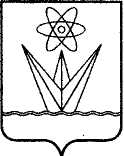 АДМИНИСТРАЦИЯЗАКРЫТОГО АДМИНИСТРАТИВНО – ТЕРРИТОРИАЛЬНОГО ОБРАЗОВАНИЯ  ГОРОД ЗЕЛЕНОГОРСК КРАСНОЯРСКОГО КРАЯП О С Т А Н О В Л Е Н И ЕАДМИНИСТРАЦИЯЗАКРЫТОГО АДМИНИСТРАТИВНО – ТЕРРИТОРИАЛЬНОГО ОБРАЗОВАНИЯ  ГОРОД ЗЕЛЕНОГОРСК КРАСНОЯРСКОГО КРАЯП О С Т А Н О В Л Е Н И ЕАДМИНИСТРАЦИЯЗАКРЫТОГО АДМИНИСТРАТИВНО – ТЕРРИТОРИАЛЬНОГО ОБРАЗОВАНИЯ  ГОРОД ЗЕЛЕНОГОРСК КРАСНОЯРСКОГО КРАЯП О С Т А Н О В Л Е Н И ЕАДМИНИСТРАЦИЯЗАКРЫТОГО АДМИНИСТРАТИВНО – ТЕРРИТОРИАЛЬНОГО ОБРАЗОВАНИЯ  ГОРОД ЗЕЛЕНОГОРСК КРАСНОЯРСКОГО КРАЯП О С Т А Н О В Л Е Н И Е22.02.2024г. Зеленогорск№ 44-п4.Соисполнители муниципальной программы1. Муниципальное казённое учреждение «Служба единого заказчика-застройщика» (далее – МКУ «Заказчик»).2. Управление образования Администрации ЗАТО г. Зеленогорск (далее – Управление образования).7.Задачи муниципальной программы Развитие социальной сферы и инженерной инфраструктуры в городе Зеленогорске.Создание безопасных, комфортных условий функционирования зданий и сооружений, находящихся в собственности муниципального образования, и объектов муниципального жилищного фонда.10.Ресурсное обеспечение муниципальной программы Общий объем бюджетных ассигнований на реализацию муниципальной программы составляет 272 072,39409 тыс. рублей, в том числе по годам:2023 год – 113 767,29409 тыс. рублей;2024 год – 155 559,10 тыс. рублей;2025 год – 2 746,0 тыс. рублей.Объем средств краевого бюджета составляет 184 948,995 тыс. рублей, в том числе по годам:2023 год – 75 766,995 тыс. рублей;2024 год – 109 182,0 тыс. рублей;2025 год – 0,0 тыс. рублей.Объем средств местного бюджета составляет 87 123,39909 тыс. рублей, в том числе по годам:2023 год – 38 000,29909 тыс. рублей;2024 год – 46 377,1 тыс. рублей;2025 год – 2 746,0 тыс. рублей.8.Объемы и источники финансирования подпрограммы Общий объем бюджетных ассигнований на реализацию мероприятий подпрограммы составляет 251 929,64821 тыс. рублей, в том числе по годам:2023 год – 99 116,54821 тыс. рублей;2024 год – 152 813,10 тыс. рублей;2025 год – 0,0 тыс. рублей. Объем средств краевого бюджета составляет 174 780,495 тыс. рублей, в том числе по годам:2023 год – 65 598,495 тыс. рублей;2024 год – 109 182,0 тыс. рублей;2025 год – 0,0 тыс. рублей.Объем средств местного бюджета составляет 77 149,15321 тыс. рублей, в том числе по годам:2023 год – 33 518,05321 тыс. рублей;2024 год – 43 631,1 тыс. рублей;2025 год – 0,0 тыс. рублей.№
п/пНаименование цели, задач, целевых показателей,показателей результативностиЕдиница измеренияИсточник информации2021 год2022 год2023 год2024 год2025 год1.Цель: Улучшение качества жизни жителей города, создание благоприятных условий для проживания граждан на территории города ЗеленогорскаЦель: Улучшение качества жизни жителей города, создание благоприятных условий для проживания граждан на территории города ЗеленогорскаЦель: Улучшение качества жизни жителей города, создание благоприятных условий для проживания граждан на территории города ЗеленогорскаЦель: Улучшение качества жизни жителей города, создание благоприятных условий для проживания граждан на территории города ЗеленогорскаЦель: Улучшение качества жизни жителей города, создание благоприятных условий для проживания граждан на территории города ЗеленогорскаЦель: Улучшение качества жизни жителей города, создание благоприятных условий для проживания граждан на территории города ЗеленогорскаЦель: Улучшение качества жизни жителей города, создание благоприятных условий для проживания граждан на территории города ЗеленогорскаЦель: Улучшение качества жизни жителей города, создание благоприятных условий для проживания граждан на территории города Зеленогорска1.1.Целевой показатель 1:Количество строящихся объектов на территории города за счет бюджета муниципального образованияединицМКУ «Заказчик»233202.Задача 1. Развитие социальной сферы и инженерной инфраструктуры в городе ЗеленогорскеЗадача 1. Развитие социальной сферы и инженерной инфраструктуры в городе ЗеленогорскеЗадача 1. Развитие социальной сферы и инженерной инфраструктуры в городе ЗеленогорскеЗадача 1. Развитие социальной сферы и инженерной инфраструктуры в городе ЗеленогорскеЗадача 1. Развитие социальной сферы и инженерной инфраструктуры в городе ЗеленогорскеЗадача 1. Развитие социальной сферы и инженерной инфраструктуры в городе ЗеленогорскеЗадача 1. Развитие социальной сферы и инженерной инфраструктуры в городе ЗеленогорскеЗадача 1. Развитие социальной сферы и инженерной инфраструктуры в городе Зеленогорске2.1.Подпрограмма 1. «Капитальное строительство в городе Зеленогорске»Подпрограмма 1. «Капитальное строительство в городе Зеленогорске»Подпрограмма 1. «Капитальное строительство в городе Зеленогорске»Подпрограмма 1. «Капитальное строительство в городе Зеленогорске»Подпрограмма 1. «Капитальное строительство в городе Зеленогорске»Подпрограмма 1. «Капитальное строительство в городе Зеленогорске»Подпрограмма 1. «Капитальное строительство в городе Зеленогорске»Подпрограмма 1. «Капитальное строительство в городе Зеленогорске»2.1.1.Показатель результативности 1:Степень готовности ввода в эксплуатацию универсального спортивного зала с искусственным льдом и трибунами для зрителейпроцентМКУ «Заказчик»65,668,582,91000№
п/пНаименование цели, задач, целевых показателей,показателей результативностиЕдиница измеренияИсточник информации2021 год2022 год2023 год2024 год2025 год2.1.2.Показатель результативности 2:Увеличение протяженности линий наружного освещения, находящихся в собственности муниципального образования кмМКУ «Заказчик»-0,5550,3060,325-3.Задача 2. Создание безопасных, комфортных условий функционирования зданий и сооружений, находящихся в собственности муниципального образования, и объектов муниципального жилищного фонда Задача 2. Создание безопасных, комфортных условий функционирования зданий и сооружений, находящихся в собственности муниципального образования, и объектов муниципального жилищного фонда Задача 2. Создание безопасных, комфортных условий функционирования зданий и сооружений, находящихся в собственности муниципального образования, и объектов муниципального жилищного фонда Задача 2. Создание безопасных, комфортных условий функционирования зданий и сооружений, находящихся в собственности муниципального образования, и объектов муниципального жилищного фонда Задача 2. Создание безопасных, комфортных условий функционирования зданий и сооружений, находящихся в собственности муниципального образования, и объектов муниципального жилищного фонда Задача 2. Создание безопасных, комфортных условий функционирования зданий и сооружений, находящихся в собственности муниципального образования, и объектов муниципального жилищного фонда Задача 2. Создание безопасных, комфортных условий функционирования зданий и сооружений, находящихся в собственности муниципального образования, и объектов муниципального жилищного фонда Задача 2. Создание безопасных, комфортных условий функционирования зданий и сооружений, находящихся в собственности муниципального образования, и объектов муниципального жилищного фонда 3.1.Подпрограмма 2. «Капитальный ремонт в городе Зеленогорске»Подпрограмма 2. «Капитальный ремонт в городе Зеленогорске»Подпрограмма 2. «Капитальный ремонт в городе Зеленогорске»Подпрограмма 2. «Капитальный ремонт в городе Зеленогорске»Подпрограмма 2. «Капитальный ремонт в городе Зеленогорске»Подпрограмма 2. «Капитальный ремонт в городе Зеленогорске»Подпрограмма 2. «Капитальный ремонт в городе Зеленогорске»Подпрограмма 2. «Капитальный ремонт в городе Зеленогорске»3.1.1.Показатель результативности 1:Доля отремонтированных жилых помещений муниципального жилищного фонда и мест общего пользования в зданиях общежитий, находящихся в собственности муниципального образования, от общего объема запланированных к ремонту жилых помещений муниципального жилищного фонда и мест общего пользования в зданиях общежитий, находящихся в собственности муниципального образования в текущем годупроцентМКУ «Заказчик»1001001001001003.1.2.Показатель результативности 2:Количество зданий муниципальной формы собственности, в которых проведен капитальный ремонтединицМКУ «Заказчик»453--№ п/пСтатус (муниципальная программа, подпрограмма, отдельное мероприятие программы)Наименование программы, подпрограммы, отдельного мероприятия программы Наименование главного распорядителя средств местного бюджета (ГРБС)Код бюджетной классификацииКод бюджетной классификацииКод бюджетной классификацииКод бюджетной классификацииПланируемые объемы финансирования (тыс. руб.)Планируемые объемы финансирования (тыс. руб.)Планируемые объемы финансирования (тыс. руб.)Планируемые объемы финансирования (тыс. руб.)№ п/пСтатус (муниципальная программа, подпрограмма, отдельное мероприятие программы)Наименование программы, подпрограммы, отдельного мероприятия программы Наименование главного распорядителя средств местного бюджета (ГРБС)ГРБСРзПрЦСРВР2023 год2024 год2025 годИтого на период 2023 -2025 годы№ п/пСтатус (муниципальная программа, подпрограмма, отдельное мероприятие программы)Наименование программы, подпрограммы, отдельного мероприятия программы Наименование главного распорядителя средств местного бюджета (ГРБС)ГРБСРзПрЦСРВР2023 год2024 год2025 годИтого на период 2023 -2025 годы1.Муниципальная программаКапитальное строительство и капитальный ремонт в городе Зеленогорске всего расходные обязательства по программеХХ1000000000Х113 767,29409155 559,102 746,00272 072,394091.Муниципальная программаКапитальное строительство и капитальный ремонт в городе Зеленогорске в том числе по ГРБС:ХХХХХХХХ1.Муниципальная программаКапитальное строительство и капитальный ремонт в городе Зеленогорске ОГХ013ХХХ111 659,89409155 559,102 746,00269 964,99409Управление образования014ХХХ2 107,40002 107,40№ п/пСтатус (муниципальная программа, подпрограмма, отдельное мероприятие программы)Наименование программы, подпрограммы, отдельного мероприятия программы Наименование главного распорядителя средств местного бюджета (ГРБС)Код бюджетной классификацииКод бюджетной классификацииКод бюджетной классификацииКод бюджетной классификацииПланируемые объемы финансирования (тыс. руб.)Планируемые объемы финансирования (тыс. руб.)Планируемые объемы финансирования (тыс. руб.)Планируемые объемы финансирования (тыс. руб.)№ п/пСтатус (муниципальная программа, подпрограмма, отдельное мероприятие программы)Наименование программы, подпрограммы, отдельного мероприятия программы Наименование главного распорядителя средств местного бюджета (ГРБС)ГРБСРзПрЦСРВР2023 год2024 год2025 годИтого на период 2023 -2025 годы№ п/пСтатус (муниципальная программа, подпрограмма, отдельное мероприятие программы)Наименование программы, подпрограммы, отдельного мероприятия программы Наименование главного распорядителя средств местного бюджета (ГРБС)ГРБСРзПрЦСРВР2023 год2024 год2025 годИтого на период 2023 -2025 годы1.1.Подпрограмма 1Капитальное строительство в городе Зеленогорскевсего расходные обязательства ХХ1010000000Х99 116,54821152 813,100251 929,648211.1.Подпрограмма 1Капитальное строительство в городе Зеленогорскев том числе по ГРБС:ХХХХХХХХ1.1.Подпрограмма 1Капитальное строительство в городе ЗеленогорскеОГХ013ХХХ99 116,54821152 813,100251 929,648211.2.Подпрограмма 2Капитальный ремонт в городе Зеленогорске всего расходные обязательства ХХ1020000000Х14 650,745882 746,002 746,0020 142,745881.2.Подпрограмма 2Капитальный ремонт в городе Зеленогорске в том числе по ГРБС:ХХХХХХХХ1.2.Подпрограмма 2Капитальный ремонт в городе Зеленогорске ОГХ013ХХХ12 543,345882 746,002 746,0018 035,345881.2.Подпрограмма 2Капитальный ремонт в городе Зеленогорске Управление образования014ХХХ2 107,40002 107,40№ п/пСтатус (программа, подпрограмма, отдельные мероприятия программы)Наименование муниципальной программы, подпрограммы программы, отдельного мероприятия программыИсточник финансированияПланируемые объемы финансирования (тыс. руб.)Планируемые объемы финансирования (тыс. руб.)Планируемые объемы финансирования (тыс. руб.)Планируемые объемы финансирования (тыс. руб.)№ п/пСтатус (программа, подпрограмма, отдельные мероприятия программы)Наименование муниципальной программы, подпрограммы программы, отдельного мероприятия программыИсточник финансирования2023 год2024 год2025 годИтого напериод 2023 – 2025годы1.Муниципальная программаКапитальное строительство и капитальный ремонт в городе Зеленогорске Всего113 767,29409155 559,102 746,00272 072,394091.Муниципальная программаКапитальное строительство и капитальный ремонт в городе Зеленогорске в том числе:хххх1.Муниципальная программаКапитальное строительство и капитальный ремонт в городе Зеленогорске федеральный бюджет00001.Муниципальная программаКапитальное строительство и капитальный ремонт в городе Зеленогорске краевой бюджет75 766,995109 182,000184 948,9951.Муниципальная программаКапитальное строительство и капитальный ремонт в городе Зеленогорске местный бюджет38 000,2990946 377,102 746,0087 123,39909внебюджетные источники0000 1.1.Подпрограмма 1Капитальное строительство в городе ЗеленогорскеВсего99 116,54821152 813,100251 929,64821 1.1.Подпрограмма 1Капитальное строительство в городе Зеленогорскев том числе:хххх 1.1.Подпрограмма 1Капитальное строительство в городе Зеленогорскефедеральный бюджет0000 1.1.Подпрограмма 1Капитальное строительство в городе Зеленогорскекраевой бюджет65 598,495109 182,000174 780,495 1.1.Подпрограмма 1Капитальное строительство в городе Зеленогорскеместный бюджет33 518,0532143 631,10077 149,15321 1.1.Подпрограмма 1Капитальное строительство в городе Зеленогорскевнебюджетные источники0000№ п/пСтатус (программа, подпрограмма, отдельные мероприятия программы)Наименование муниципальной программы, подпрограммы программы, отдельного мероприятия программыИсточник финансированияПланируемые объемы финансирования (тыс. руб.)Планируемые объемы финансирования (тыс. руб.)Планируемые объемы финансирования (тыс. руб.)Планируемые объемы финансирования (тыс. руб.)№ п/пСтатус (программа, подпрограмма, отдельные мероприятия программы)Наименование муниципальной программы, подпрограммы программы, отдельного мероприятия программыИсточник финансирования2023 год2024 год2025 годИтого напериод 2023 – 2025годов1.2.Подпрограмма 2Капитальный ремонт в городе Зеленогорске Всего14 650,745882 746,002 746,0020 142,745881.2.Подпрограмма 2Капитальный ремонт в городе Зеленогорске в том числе:хХхх1.2.Подпрограмма 2Капитальный ремонт в городе Зеленогорске федеральный бюджет00001.2.Подпрограмма 2Капитальный ремонт в городе Зеленогорске краевой бюджет10 168,500010 168,501.2.Подпрограмма 2Капитальный ремонт в городе Зеленогорске местный бюджет4 482,245882 746,002 746,009 974,245881.2.Подпрограмма 2Капитальный ремонт в городе Зеленогорске внебюджетные источники0000№п/пНаименование объекта, территория строительства (приобретения), мощность и единицы измерения мощности объектаВид ассигнований (инвестиции, субсидии)Годы строительства (приобретения)Остаток стоимости объекта в ценах контрактаОбъем бюджетных ассигнований в объекты недвижимого имущества, находящегося в муниципальной собственности, подлежащие строительству, реконструкции, техническому перевооружению или приобретению, тыс. рублейОбъем бюджетных ассигнований в объекты недвижимого имущества, находящегося в муниципальной собственности, подлежащие строительству, реконструкции, техническому перевооружению или приобретению, тыс. рублейОбъем бюджетных ассигнований в объекты недвижимого имущества, находящегося в муниципальной собственности, подлежащие строительству, реконструкции, техническому перевооружению или приобретению, тыс. рублейОбъем бюджетных ассигнований в объекты недвижимого имущества, находящегося в муниципальной собственности, подлежащие строительству, реконструкции, техническому перевооружению или приобретению, тыс. рублейОбъем бюджетных ассигнований в объекты недвижимого имущества, находящегося в муниципальной собственности, подлежащие строительству, реконструкции, техническому перевооружению или приобретению, тыс. рублей№п/пНаименование объекта, территория строительства (приобретения), мощность и единицы измерения мощности объектаВид ассигнований (инвестиции, субсидии)Годы строительства (приобретения)Остаток стоимости объекта в ценах контракта2021 год2022 год2023 год2024 год2025 год1.Отдел городского хозяйства Администрации ЗАТО г. ЗеленогорскОтдел городского хозяйства Администрации ЗАТО г. ЗеленогорскОтдел городского хозяйства Администрации ЗАТО г. ЗеленогорскОтдел городского хозяйства Администрации ЗАТО г. ЗеленогорскОтдел городского хозяйства Администрации ЗАТО г. ЗеленогорскОтдел городского хозяйства Администрации ЗАТО г. ЗеленогорскОтдел городского хозяйства Администрации ЗАТО г. ЗеленогорскОтдел городского хозяйства Администрации ЗАТО г. ЗеленогорскОтдел городского хозяйства Администрации ЗАТО г. Зеленогорск1.1.Муниципальное казённое учреждение «Служба единого заказчика-застройщика»Муниципальное казённое учреждение «Служба единого заказчика-застройщика»Муниципальное казённое учреждение «Служба единого заказчика-застройщика»Муниципальное казённое учреждение «Служба единого заказчика-застройщика»Муниципальное казённое учреждение «Служба единого заказчика-застройщика»Муниципальное казённое учреждение «Служба единого заказчика-застройщика»Муниципальное казённое учреждение «Служба единого заказчика-застройщика»Муниципальное казённое учреждение «Служба единого заказчика-застройщика»Муниципальное казённое учреждение «Служба единого заказчика-застройщика»1.1.1.Строительство универсального спортивного зала с искусственным льдом и трибунами для зрителейХ2007-2024242 829,123642 418,3926724 340,4487594 929,1236147 900,001.1.1.в том числе:ХХХХХХХХ1.1.1.федеральный бюджетХХХ000001.1.1.краевой бюджетХХ172 383,20063 201,2109 182,001.1.1.местный бюджетХХ70 445,923642 418,3926724 340,4487531 727,923638 718,001.1.1.внебюджетные источникиХХХ00000№п/пНаименование объекта, территория строительства (приобретения), мощность и единицы измерения мощности объектаВид ассигнований (инвестиции, субсидии)Годы строительства (приобретения)Остаток стоимости объекта в ценах контрактаОбъем бюджетных ассигнований в объекты недвижимого имущества, находящегося в муниципальной собственности, подлежащие строительству, реконструкции, техническому перевооружению или приобретению, тыс. рублейОбъем бюджетных ассигнований в объекты недвижимого имущества, находящегося в муниципальной собственности, подлежащие строительству, реконструкции, техническому перевооружению или приобретению, тыс. рублейОбъем бюджетных ассигнований в объекты недвижимого имущества, находящегося в муниципальной собственности, подлежащие строительству, реконструкции, техническому перевооружению или приобретению, тыс. рублейОбъем бюджетных ассигнований в объекты недвижимого имущества, находящегося в муниципальной собственности, подлежащие строительству, реконструкции, техническому перевооружению или приобретению, тыс. рублейОбъем бюджетных ассигнований в объекты недвижимого имущества, находящегося в муниципальной собственности, подлежащие строительству, реконструкции, техническому перевооружению или приобретению, тыс. рублей№п/пНаименование объекта, территория строительства (приобретения), мощность и единицы измерения мощности объектаВид ассигнований (инвестиции, субсидии)Годы строительства (приобретения)Остаток стоимости объекта в ценах контракта2021 год2022 год2023 год2024 год2025 год1.1.2.Строительство линии наружного освещения и пешеходного тротуара в районе МБУ ДО «ЦЭКиТ»Х2020-20246 583,1222,25683 300,21 670,04 913,101.1.2.в том числе:ХХХХХХХХ1.1.2.федеральный бюджетХХХ000001.1.2.краевой бюджетХХХ000001.1.2.местный бюджетХХ6 583,1222,25683 300,21 670,04 913,101.1.2.внебюджетные источникиХХХ000001.1.3.Строительство сети водоотведения (самотечная канализация) МБУ «Зоопарк»Х20232 517,42461002 517,42461001.1.3.в том числе:ХХХХХХХХ1.1.3.федеральный бюджетХХХ000001.1.3.краевой бюджетХХ2 397,29500002 397,29500001.1.3.местный бюджетХХ120,1296100120,12961001.1.3.внебюджетные источникиХХХ00000№ п/пНаименование цели, задач, мероприятий подпрограммыНаименование ГРБСКод бюджетной классификацииКод бюджетной классификацииКод бюджетной классификацииКод бюджетной классификацииРасходы (тыс. руб.)Расходы (тыс. руб.)Расходы (тыс. руб.)Расходы (тыс. руб.)Ожидаемый результат от реализации подпрограммного мероприятия (в натуральном выражении)№ п/пНаименование цели, задач, мероприятий подпрограммыНаименование ГРБСГРБСРзПрЦСРВР2023 год2024 год2025 годИтого на 
2023 – 2025 годыОжидаемый результат от реализации подпрограммного мероприятия (в натуральном выражении)1.Цель подпрограммы: Развитие социальной сферы и инженерной инфраструктуры в городе ЗеленогорскеЦель подпрограммы: Развитие социальной сферы и инженерной инфраструктуры в городе ЗеленогорскеЦель подпрограммы: Развитие социальной сферы и инженерной инфраструктуры в городе ЗеленогорскеЦель подпрограммы: Развитие социальной сферы и инженерной инфраструктуры в городе ЗеленогорскеЦель подпрограммы: Развитие социальной сферы и инженерной инфраструктуры в городе ЗеленогорскеЦель подпрограммы: Развитие социальной сферы и инженерной инфраструктуры в городе ЗеленогорскеЦель подпрограммы: Развитие социальной сферы и инженерной инфраструктуры в городе ЗеленогорскеЦель подпрограммы: Развитие социальной сферы и инженерной инфраструктуры в городе ЗеленогорскеЦель подпрограммы: Развитие социальной сферы и инженерной инфраструктуры в городе ЗеленогорскеЦель подпрограммы: Развитие социальной сферы и инженерной инфраструктуры в городе ЗеленогорскеЦель подпрограммы: Развитие социальной сферы и инженерной инфраструктуры в городе Зеленогорске1.1.Задача: Строительство объектов социальной сферы и инженерной инфраструктурыЗадача: Строительство объектов социальной сферы и инженерной инфраструктурыЗадача: Строительство объектов социальной сферы и инженерной инфраструктурыЗадача: Строительство объектов социальной сферы и инженерной инфраструктурыЗадача: Строительство объектов социальной сферы и инженерной инфраструктурыЗадача: Строительство объектов социальной сферы и инженерной инфраструктурыЗадача: Строительство объектов социальной сферы и инженерной инфраструктурыЗадача: Строительство объектов социальной сферы и инженерной инфраструктурыЗадача: Строительство объектов социальной сферы и инженерной инфраструктурыЗадача: Строительство объектов социальной сферы и инженерной инфраструктурыЗадача: Строительство объектов социальной сферы и инженерной инфраструктуры1.1.1.Строительство линии наружного освещения и пешеходного тротуара в районе МБУ ДО «ЦЭКиТ»ОГХ013050310100890304141 670,04 913,10,06 583,1Строительство линии наружного освещения: в 2023 году - протяженностью – 306 м, установка опор освещений – 16 шт.;в 2024 году - протяженностью – 325 м, установка опор освещений – 14 шт.1.1.2.Иные межбюджетные трансферты бюджету муниципального образования в целях содействия достижению и (или) поощрения ОГХ013080110100774404142 397,295002 397,295Строительство сети водоотведения (самотечная канализация) МБУ «Зоопарк» - 530 м.№ п/пНаименование цели, задач, мероприятий подпрограммыНаименование ГРБСКод бюджетной классификацииКод бюджетной классификацииКод бюджетной классификацииКод бюджетной классификацииРасходы (тыс. руб.)Расходы (тыс. руб.)Расходы (тыс. руб.)Расходы (тыс. руб.)Ожидаемый результат от реализации подпрограммного мероприятия (в натуральном выражении)№ п/пНаименование цели, задач, мероприятий подпрограммыНаименование ГРБСГРБСРзПрЦСРВР2023 год2024 год2025 годИтого на 
2023 – 2025 годыОжидаемый результат от реализации подпрограммного мероприятия (в натуральном выражении)достижения наилучших значений показателей эффективности деятельности органов местного самоуправления муниципальных, городских округов и муниципальных районов1.1.3.Строительство сети водоотведения (самотечная канализация) МБУ «Зоопарк»ОГХ01308011010089040414120,1296100120,12961Выполнение инженерно-геологических изысканий для строительства инженерных сетей (самотечной канализации) МБУ «Зоопарк».1.1.4.Строительство универсального спортивного зала с искусственным льдом и трибунами для зрителей ОГХ013110110100890104142 419,92360002 419,92360Продолжение строительства универсального спортивного зала с искусственным льдом и трибунами для зрителей на 1000 мест.1.1.4.Строительство универсального спортивного зала с искусственным льдом и трибунами для зрителей ОГХ013110110100S673041491 919,2137 900,00229 819,2Продолжение строительства универсального спортивного зала с искусственным льдом и трибунами для зрителей на 1000 мест.1.1.5.Разработка проектно - сметной документации на устройство противодымной защиты объекта «Строительство универсального спортивного зала с искусственным льдом и трибунами для зрителей»ОГХ01311011010089020244590,000590,0Разработка проектно - сметной документации на устройство противодымной защиты объекта «Строительство универсального спортивного зала с искусственным льдом и трибунами для зрителей».№ п/пНаименование цели, задач, мероприятий подпрограммыНаименование ГРБСКод бюджетной классификацииКод бюджетной классификацииКод бюджетной классификацииКод бюджетной классификацииРасходы (тыс. руб.)Расходы (тыс. руб.)Расходы (тыс. руб.)Расходы (тыс. руб.)Ожидаемый результат от реализации подпрограммного мероприятия (в натуральном выражении)№ п/пНаименование цели, задач, мероприятий подпрограммыНаименование ГРБСГРБСРзПрЦСРВР2023 год2024 год2025 годИтого на 
2023 – 2025 годыОжидаемый результат от реализации подпрограммного мероприятия (в натуральном выражении)1.1.6.Разработка проектно-сметной документации для завершения строительства объекта «Строительство универсального спортивного зала с и искусственным льдом»ОГХ01311011010089060414010 000,0010 000,0Разработка проектно-сметной документации для завершения строительства объекта «Строительство универсального спортивного зала с и искусственным льдом».2.В том числе:ХХХХХХХХХХ2.1.ГРБСОГХ013ХХХ99 116,54821152 813,10251 929,648211.Наименование подпрограммыКапитальный ремонт в городе Зеленогорске (далее – подпрограмма)2.Наименование муниципальной программы, в рамках которой реализуется подпрограммаКапитальное строительство и капитальный ремонт в городе Зеленогорске 3.Исполнители подпрограммыМКУ «Заказчик».Управление образования.4.Цель подпрограммыСоздание безопасных, комфортных условий функционирования зданий и сооружений, находящихся в собственности муниципального образования, и объектов муниципального жилищного фонда5.Задачи подпрограммыКапитальный ремонт зданий и сооружений, находящихся в собственности муниципального образования.Восстановление эксплуатационных характеристик муниципального жилищного фонда.6.Показатели результативности подпрограммыПриведены в приложении № 1 к муниципальной программе7.Сроки реализации подпрограммы01.01.2023 – 31.12.20258.Объемы и источники финансирования подпрограммы Общий объем бюджетных ассигнований на реализацию мероприятий подпрограммы составляет 20 142,74588 тыс. рублей, в том числе по годам:2023 год – 14 650,74588 тыс. рублей;2024 год – 2 746,0 тыс. рублей;2025 год – 2 746,0 тыс. рублей. Объем средств краевого бюджета составляет 10 168,50 тыс. рублей, в том числе по годам:2023 год – 10 168,50 тыс. рублей;2024 год – 0,0 тыс. рублей;2025 год – 0,0 тыс. рублей.Объем средств местного бюджета составляет 9 974,24588 тыс. рублей, в том числе по годам:2023 год – 4 482,24588 тыс. рублей;2024 год – 2 746,0 тыс. рублей;2025 год – 2 746,0 тыс. рублей.№п/пНаименование цели, задач, мероприятий подпрограммыНаименова-ние ГРБСКод бюджетной классификацииКод бюджетной классификацииКод бюджетной классификацииКод бюджетной классификацииРасходы (тыс. руб.)Расходы (тыс. руб.)Расходы (тыс. руб.)Расходы (тыс. руб.)Ожидаемый результат от реализации подпрограммного мероприятия (в натуральном выражении)№п/пНаименование цели, задач, мероприятий подпрограммыНаименова-ние ГРБСГРБСРзПрЦСРВР2023 год2024 год2025 годИтого на 2023 – 2025 годы Ожидаемый результат от реализации подпрограммного мероприятия (в натуральном выражении)  1.Цель подпрограммы: Создание безопасных, комфортных условий функционирования зданий и сооружений, находящихся в собственности муниципального образования и объектов муниципального жилищного фондаЦель подпрограммы: Создание безопасных, комфортных условий функционирования зданий и сооружений, находящихся в собственности муниципального образования и объектов муниципального жилищного фондаЦель подпрограммы: Создание безопасных, комфортных условий функционирования зданий и сооружений, находящихся в собственности муниципального образования и объектов муниципального жилищного фондаЦель подпрограммы: Создание безопасных, комфортных условий функционирования зданий и сооружений, находящихся в собственности муниципального образования и объектов муниципального жилищного фондаЦель подпрограммы: Создание безопасных, комфортных условий функционирования зданий и сооружений, находящихся в собственности муниципального образования и объектов муниципального жилищного фондаЦель подпрограммы: Создание безопасных, комфортных условий функционирования зданий и сооружений, находящихся в собственности муниципального образования и объектов муниципального жилищного фондаЦель подпрограммы: Создание безопасных, комфортных условий функционирования зданий и сооружений, находящихся в собственности муниципального образования и объектов муниципального жилищного фондаЦель подпрограммы: Создание безопасных, комфортных условий функционирования зданий и сооружений, находящихся в собственности муниципального образования и объектов муниципального жилищного фондаЦель подпрограммы: Создание безопасных, комфортных условий функционирования зданий и сооружений, находящихся в собственности муниципального образования и объектов муниципального жилищного фондаЦель подпрограммы: Создание безопасных, комфортных условий функционирования зданий и сооружений, находящихся в собственности муниципального образования и объектов муниципального жилищного фондаЦель подпрограммы: Создание безопасных, комфортных условий функционирования зданий и сооружений, находящихся в собственности муниципального образования и объектов муниципального жилищного фонда 1.1.Задача 1: Капитальный ремонт зданий и сооружений, находящихся в собственности муниципального образованияЗадача 1: Капитальный ремонт зданий и сооружений, находящихся в собственности муниципального образованияЗадача 1: Капитальный ремонт зданий и сооружений, находящихся в собственности муниципального образованияЗадача 1: Капитальный ремонт зданий и сооружений, находящихся в собственности муниципального образованияЗадача 1: Капитальный ремонт зданий и сооружений, находящихся в собственности муниципального образованияЗадача 1: Капитальный ремонт зданий и сооружений, находящихся в собственности муниципального образованияЗадача 1: Капитальный ремонт зданий и сооружений, находящихся в собственности муниципального образованияЗадача 1: Капитальный ремонт зданий и сооружений, находящихся в собственности муниципального образованияЗадача 1: Капитальный ремонт зданий и сооружений, находящихся в собственности муниципального образованияЗадача 1: Капитальный ремонт зданий и сооружений, находящихся в собственности муниципального образованияЗадача 1: Капитальный ремонт зданий и сооружений, находящихся в собственности муниципального образования 1.1.1.Капитальный ремонт, реконструкция находящихся в муниципальной собственности объектов коммунальной инфраструктуры, источников тепловой энергии и тепловых сетей, объектов электросетевого хозяйства и источников электрической энергии, а также на приобретение технологического оборудования, спецтехники для обеспечения функционирования систем теплоснабжения, электроснабжения, водоснабжения,ОГХ013050210200S57102434 102,76374004 102,76374Капитальный ремонт водопроводной сети на участке от 2ВК-4 до 2ВК-5; от 1ВК-4 до 1ВК-5, протяженностью 60 м; замена запорной арматуры в камере 1ВК-8.№п/пНаименование цели, задач, мероприятий подпрограммыНаименова-ние ГРБСКод бюджетной классификацииКод бюджетной классификацииКод бюджетной классификацииКод бюджетной классификацииРасходы (тыс. руб.)Расходы (тыс. руб.)Расходы (тыс. руб.)Расходы (тыс. руб.)Ожидаемый результат от реализации подпрограммного мероприятия (в натуральном выражении)№п/пНаименование цели, задач, мероприятий подпрограммыНаименова-ние ГРБСГРБСРзПрЦСРВР2023 год2024 год2025 годИтого на 2023 – 2025 годы Ожидаемый результат от реализации подпрограммного мероприятия (в натуральном выражении)водоотведения и очистки сточных вод (капитальный ремонт водопроводной сети: на участках от 2ВК-4 до 2ВК-5; от 1ВК-4 до 1ВК-5; замена запорной арматуры в камере 1ВК-8)1.1.2.Осуществление (возмещение) расходов, направленных на развитие и повышение качества работы муниципальных учреждений, предоставление новых муниципальных услуг, повышение их качества (капитальный ремонт здания МБДОУ д/с № 29)ОГХ013070110200S84002434 800,04879004 800,04879В помещениях здания МБДОУ д/с № 29 замена оконных блоков - 95 шт. и дверных блоков – 10 шт.;капитальный ремонт блока помещений бассейна - 93,04 кв. м; замена входной двери.  1.1.3.Проведение проверки достоверности определения сметной стоимости объекта капитального ремонта здания МБОУ «СОШ № 167»ОГХ01307021020089340243137,0827300137,08273Выполнение работ по проведению государственной экспертизы проектной документации в части проверки достоверности определения сметной стоимости капитального ремонта здания МБОУ «СОШ № 167». 1.1.4.Капитальный ремонт кровли нежилого помещения МБУ СШОР «Старт», расположенного по адресу г. Зеленогорск, ОГХ01311011020089030243791,57400791,574Капитальный ремонт кровли нежилого помещения МБУ СШОР «Старт», расположенного по адресу: г. Зеленогорск, №п/пНаименование цели, задач, мероприятий подпрограммыНаименова-ние ГРБСКод бюджетной классификацииКод бюджетной классификацииКод бюджетной классификацииКод бюджетной классификацииРасходы (тыс. руб.)Расходы (тыс. руб.)Расходы (тыс. руб.)Расходы (тыс. руб.)Ожидаемый результат от реализации подпрограммного мероприятия (в натуральном выражении)№п/пНаименование цели, задач, мероприятий подпрограммыНаименова-ние ГРБСГРБСРзПрЦСРВР2023 год2024 год2025 годИтого на 2023 – 2025 годы Ожидаемый результат от реализации подпрограммного мероприятия (в натуральном выражении)ул. Гагарина, д. 54, помещение 5ул. Гагарина, д. 54, помещение 5 - 570 кв. м. 1.1.5.Капитальный ремонт трубопровода холодной воды, расположенного на территории МБОУ «СОШ № 167», ул. Набережная, д. 14Управление образования01407021020089270612599,000599,0Капитальный ремонт трубопровода холодной воды – 60,24 м, расположенного на территории МБОУ «СОШ № 167», ул. Набережная,      д. 14.6.Финансирование (возмещение) расходов, направленных на сохранение и развитие материально-технической базы муниципальных загородных оздоровительных лагерей, (капитальный ремонт тротуара на территории МБУ ДО «ЦЭКиТ»)Управление образования014070910200S55306121 508,40001 508,4Ремонт тротуара - 155 м. на территории ОО БО «Зеленогорская» (МБУ ДО «ЦЭКиТ»), расположенном по адресу: ул. Карьерная, д. 5. 1.2.Задача 2: Восстановление эксплуатационных характеристик муниципального жилищного фондаЗадача 2: Восстановление эксплуатационных характеристик муниципального жилищного фондаЗадача 2: Восстановление эксплуатационных характеристик муниципального жилищного фондаЗадача 2: Восстановление эксплуатационных характеристик муниципального жилищного фондаЗадача 2: Восстановление эксплуатационных характеристик муниципального жилищного фондаЗадача 2: Восстановление эксплуатационных характеристик муниципального жилищного фондаЗадача 2: Восстановление эксплуатационных характеристик муниципального жилищного фондаЗадача 2: Восстановление эксплуатационных характеристик муниципального жилищного фондаЗадача 2: Восстановление эксплуатационных характеристик муниципального жилищного фондаЗадача 2: Восстановление эксплуатационных характеристик муниципального жилищного фондаЗадача 2: Восстановление эксплуатационных характеристик муниципального жилищного фонда 1.2.1.Капитальный ремонт жилых помещений муниципального жилищного фонда и мест общего пользования в зданиях общежитий, находящихся в собственности муниципального образования городОГХ013050110200892902432 711,876622 746,02 746,08 203,87662Выполнение капитального ремонта жилых помещений муниципального жилищного фонда и мест общего пользования в зданиях общежитий:ул. Строителей, 6А-66; ул. Гагарина, 3-54;ул. Мира, 36-104.№п/пНаименование цели, задач, мероприятий подпрограммыНаименова-ние ГРБСКод бюджетной классификацииКод бюджетной классификацииКод бюджетной классификацииКод бюджетной классификацииРасходы (тыс. руб.)Расходы (тыс. руб.)Расходы (тыс. руб.)Расходы (тыс. руб.)Ожидаемый результат от реализации подпрограммного мероприятия (в натуральном выражении)№п/пНаименование цели, задач, мероприятий подпрограммыНаименова-ние ГРБСГРБСРзПрЦСРВР2023 год2024 год2025 годИтого на 2023 – 2025 годы Ожидаемый результат от реализации подпрограммного мероприятия (в натуральном выражении)Зеленогорск Красноярского краяЗамена оконных блоков:ул. Советская, 7 ком. №№ 216, 433, 508, 503, 504, 531;ул. Мира, 21А ком. №№ 204, 205;ул. Набережная, 78-155;ул. Набережная, 12А-30;ул. Мира, 21 ком. № 522;ул. Парковая, 44-31;ул. Гагарина, 20-302.Замена оконных и дверных блоков:ул. Советская, 7 ком. №№ 226, 421, 511;ул. Советская, 1-35 (оконный, балконный и дверной блоки).Замена дверей на противопожарные:ул. Мира, 21А (входная группа);ул. Гагарина, 20 (запасной выход). Замена дверного входного блока помещения входной группы общежития по ул. Мира, 21. 2.В том числе:ХХХХХХХХ 2.1.ГРБСОГХ013ХХХ12 543,345882 746,02 746,018 035,34588Х 2.2.ГРБСУправление образования014ХХХ2 107,40002 107,40Х